ESTRUCTURA ORGANIZACIONAL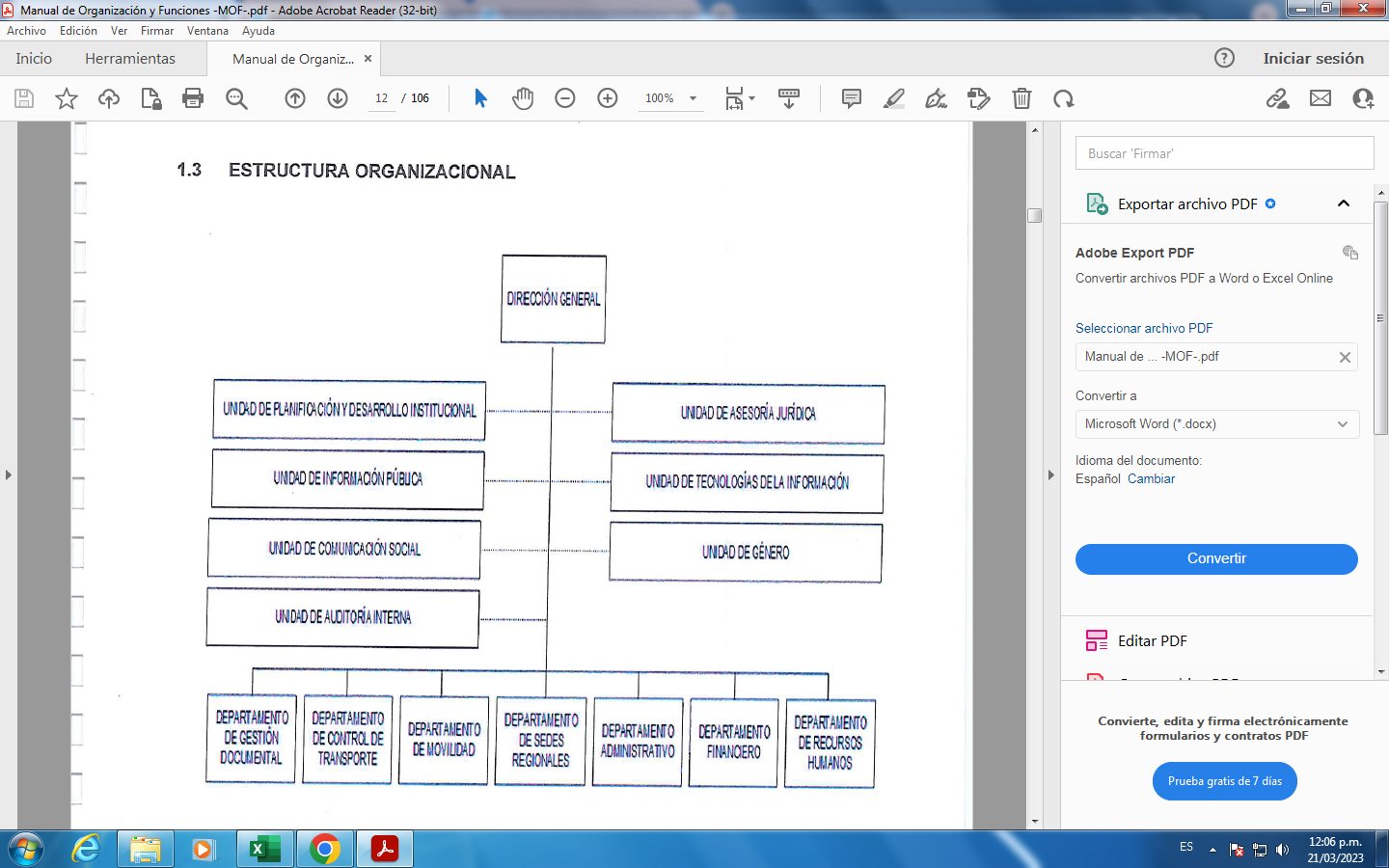 